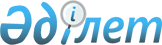 Демалыс күнін ауыстыру туралыҚазақстан Республикасы Үкіметінің 2012 жылғы 13 сәуірдегі № 458 Қаулысы

      Еңбекшілердің демалысы үшін қолайлы жағдайлар жасау және 2012 жылғы мамырдағы жұмыс уақытын ұтымды пайдалану мақсатында Қазақстан Республикасының Үкіметі ҚАУЛЫ ЕТЕДІ:



      1. Демалыс күні 2012 жылғы 28 сәуір, сенбіден 30 сәуір, дүйсенбіге ауыстырылсын.



      2. Қажетті өнім шығару, қаржылықты қоса алғанда, қызметтер көрсету, сондай-ақ құрылыс объектілерін іске қосу үшін еңбек, материалдық және қаржы ресурстарымен қамтамасыз етілген ұйымдарға кәсіподақ ұйымдарымен келісім бойынша 2012 жылғы 30 сәуірде жұмыс жүргізуге құқық берілсін.



      Көрсетілген күнгі жұмыс Қазақстан Республикасының қолданыстағы заңнамасына сәйкес өтеледі.



      3. Осы қаулы алғашқы рет ресми жарияланған күнінен бастап қолданысқа енгізіледі.      Қазақстан Республикасының

      Премьер-Министрі                              К.Мәсімов 
					© 2012. Қазақстан Республикасы Әділет министрлігінің «Қазақстан Республикасының Заңнама және құқықтық ақпарат институты» ШЖҚ РМК
				